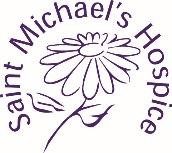 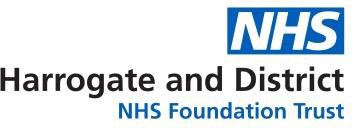 PALLIATIVE CARE REFERRAL FORMVersion 5 - August 2020Referrals can be made electronically via SystmOne, by phone or email All urgent referrals should be made by phoneReferrals can be made electronically via SystmOne, by phone or email All urgent referrals should be made by phone1. Palliative Care TeamHospital CommunityTel: 01423 553464Electronic referrals accepted via SystmOne or email: hdft.palliativecareteam@nhs.net2. Saint Michael’s HospiceInpatient unit (GPs and PCT only) Day Therapy UnitPalliative Lymphoedema Clinic Neurological Conditions CNS Volunteer Visitor Service Physiotherapy (internal referrals only) Occupational Therapy (internal referrals only) Social Work (internal referrals only)Spiritual/pastoral service (internal referrals only) Electronic referrals accepted via SystmOne Routine referrals	Tel: 01423 879687Urgent referrals only	Tel: 01423 872658Patient Name:Prefers to be called:Patient Name:Prefers to be called:NHS no:Patient Name:Prefers to be called:Patient Name:Prefers to be called:Hospital no:Address:Address:Date of birth:Address:Address:Telephone:Address:Address:Mobile no:Key code:Key code:Lives alone:	Yes / NoDoes the patient have communication issues? If yes, what are they?Yes/NoYes/NoCurrent location of Patient:HomeHDFT	Ward _ _ _ _ _ _ _ _ _ _ _ _ _ _ _ _ _ _ _ _ _ _ _ _ _ _ __ _ _Other Hospital	Location _ _ _ _ _ _ _ _ _ _ _ _ _ _ _ _ _ _ _ _ _ _ _ _Care Home	Name _ _ _ _ _ _ _ _ _ _ _ _ _ _ _ _ _ _ _ _ _ _ _ _ _ _ _Date of admission _ _ _ _ _ _ _ _ _ _ _ _ _ _ _ _ _ _ _ _ _ _ _ _ _ _ _Date of admission _ _ _ _ _ _ _ _ _ _ _ _ _ _ _ _ _ _ _ _ _ _ _ _ _ _ _NOK/contact name:NOK/contact name:GP:Relationship:Relationship:Surgery:Telephone number:Telephone number:Tel:Is this person Next of Kin?	Yes/NoIs this person Next of Kin?	Yes/NoNursing/other care teams involved:Main Carer?	Yes/NoMain Carer?	Yes/NoHas patient consented to referral?	Yes/NoHas patient consented to referral?	Yes/NoIs relative aware of referral?	Yes/NoDiagnosis, treatment & relevant medical history:Diagnosis, treatment & relevant medical history:MAIN CONCERNS - REASON FOR REFERRAL (referrals can be for physical, psychological, social and spiritual problems):MAIN CONCERNS - REASON FOR REFERRAL (referrals can be for physical, psychological, social and spiritual problems):Continue on separate sheetsContinue on separate sheetsIs a DNACPR in place?	Yes / NoIs a DNACPR in place?	Yes / NoSaint Michael’s Hospice referrals ONLY:Detail any supportive interventions e.g. PEG feeding, NIV, oxygen (NB if on oxygen specify L/min)If patient smokes are they aware that they cannot smoke within the hospice building? YES / NO / N/A Level of mobility (e.g. aids used):Access to patient’s home (e.g. steps, flat, multi-level etc):Saint Michael’s Hospice referrals ONLY:Detail any supportive interventions e.g. PEG feeding, NIV, oxygen (NB if on oxygen specify L/min)If patient smokes are they aware that they cannot smoke within the hospice building? YES / NO / N/A Level of mobility (e.g. aids used):Access to patient’s home (e.g. steps, flat, multi-level etc):Name of referrer:Date of referral:Position:Contact no:Date / time referral received:By:Signature: